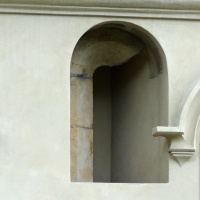 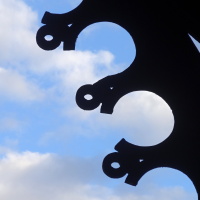 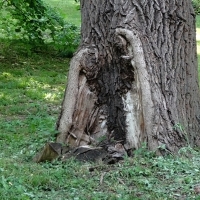 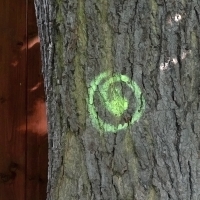 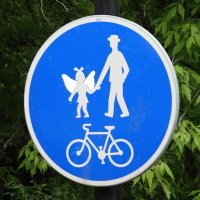 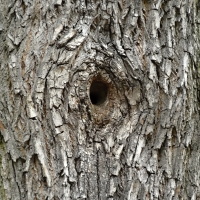 ABCDEF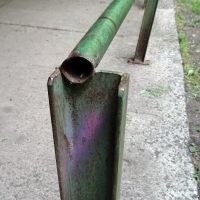 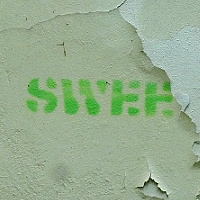 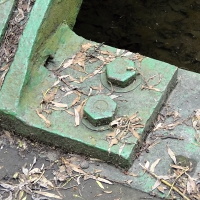 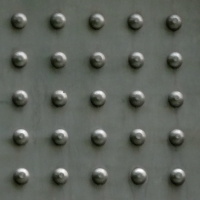 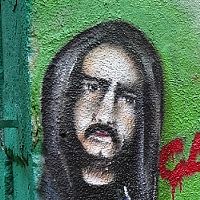 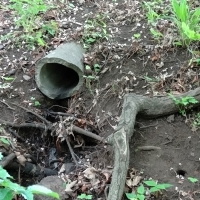 GHIJKL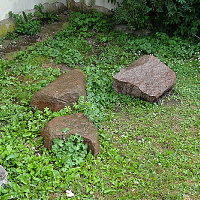 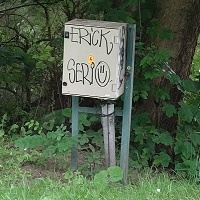 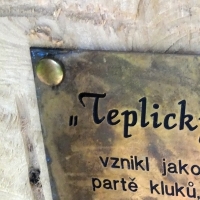 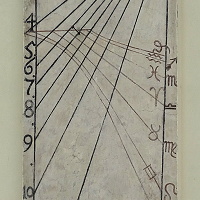 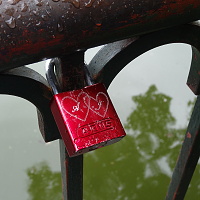 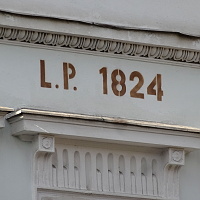 MNOPQR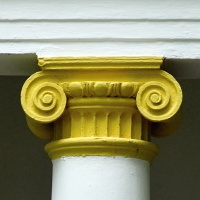 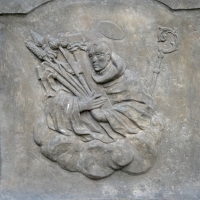 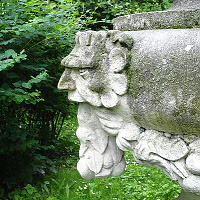 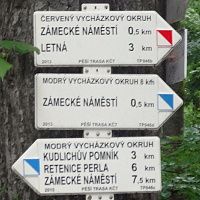 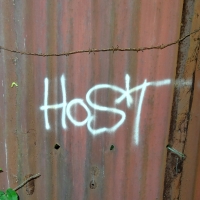 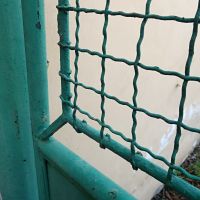 STUVWX